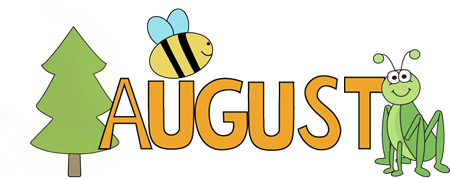 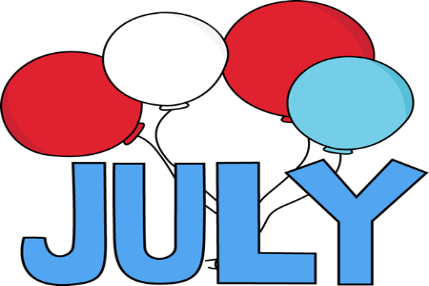 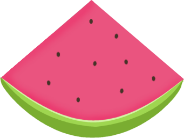 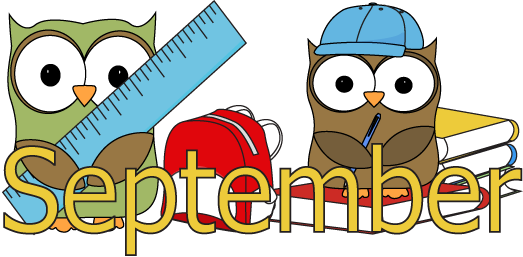 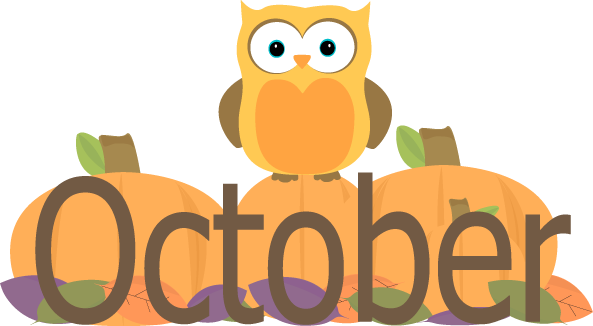 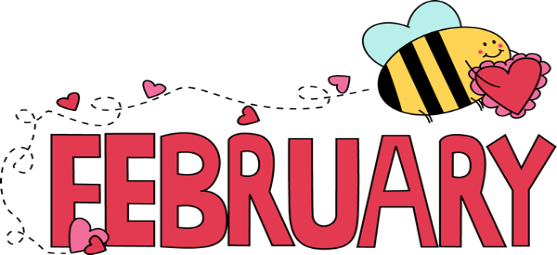 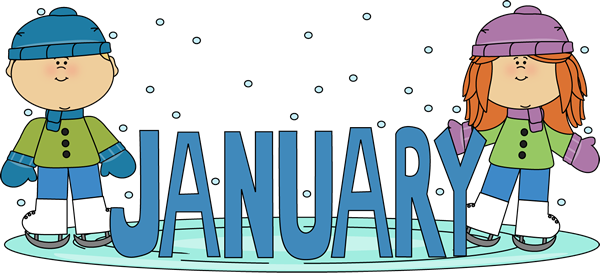 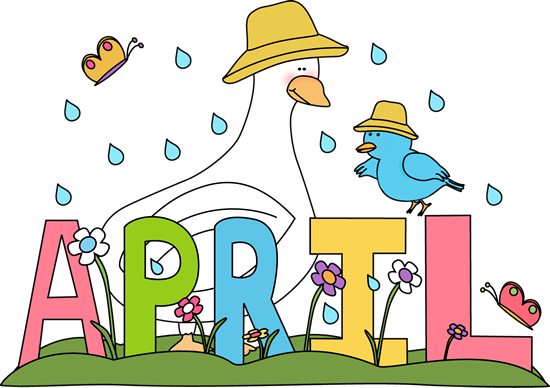 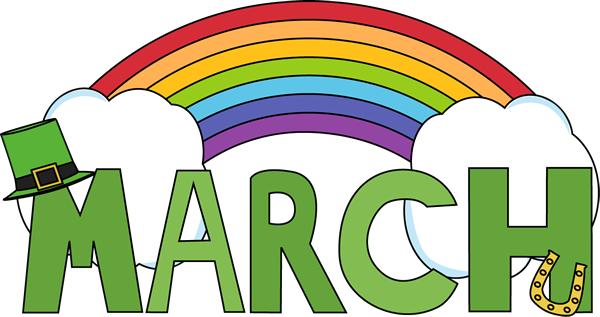 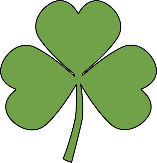 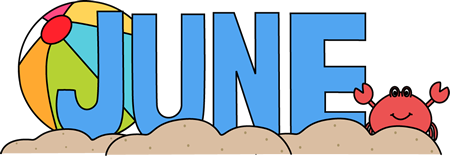 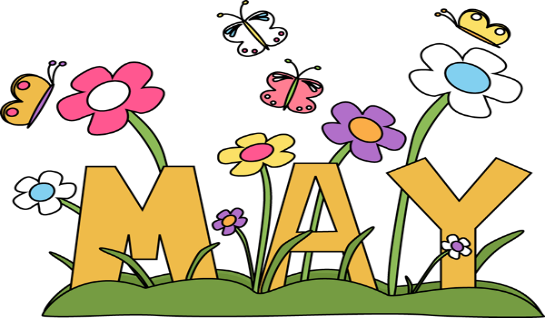 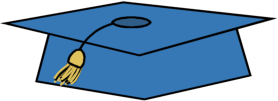 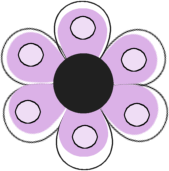 SundayMondayTuesdayWednesdayThursdayFriday6/287/57/127/197/268/28/98/16Teacher InserviceTeacher Inservice1st Day of School!K-1=Intro to Health2-3=Intro to Health4-5=Intro to Health6=Intro to HealthK-2=Building Foundation3-4=1st 3 Lessons5-6=1st 3 LessonsK-2=Building Foundation3-4=1st 3 Lessons5-6=1st 3 Lessons8/23K-2=Building Foundation3-4=1st 3 Lessons5-6=1st 3 LessonsInjury PreventionK-2=Building Foundation3-4=Cooperatives & Fitness Circuits5-6=Cooperatives & Fitness CircuitsK-2=Building Foundation3-4=Cooperatives & Fitness Circuits5-6=Cooperatives & Fitness Circuits 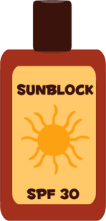 SundayMondayTuesdayWednesdayThursdayThursdayFriday8/30K-2=Building Foundation3-4=Cooperatives & Fitness Circuits5-6=Cooperatives & Fitness CircuitsInjury PreventionK-2=Building Foundation3-4=Cooperatives & Fitness Circuits5-6=Cooperatives & Fitness CircuitsK-2=Building Foundation3-4=Cooperatives & Fitness Circuits5-6=Cooperatives & Fitness Circuits9/6Labor DayK-2=Building Foundation3-4=Cooperatives & Fitness Circuits5-6=Cooperatives & Fitness CircuitsInjury PreventionK-2=Building Foundation3-4=Cooperatives & Fitness Circuits5-6=Cooperatives & Fitness CircuitsK-2=Building Foundation3-4=Cooperatives & Fitness Circuits5-6=Cooperatives & Fitness CircuitsK-2=Building Foundation3-4=Cooperatives & Fitness Circuits5-6=Cooperatives & Fitness Circuits9/13K-2=Building Foundation3-4=Cooperatives & Fitness Circuits5-6=Cooperatives & Fitness CircuitsInjury PreventionK-2=Building Foundation3-4=Cooperatives & Fitness Circuits5-6=Cooperatives & Fitness CircuitsK-2=Building Foundation3-4=Cooperatives & Fitness Circuits5-6=Cooperatives & Fitness CircuitsK-2=Building Foundation3-4=Cooperatives & Fitness Circuits5-6=Cooperatives & Fitness Circuits9/20K-2=Building Foundation3-4=Cooperatives & Fitness Circuits5-6=Cooperatives & Fitness CircuitsAlcohol & Other DrugsTobaccoK-2=Building Foundation3-4=Cooperatives & Fitness Circuits5-6=Cooperatives & Fitness CircuitsK-2=Building Foundation3-4=Cooperatives & Fitness Circuits5-6=Cooperatives & Fitness CircuitsK-2=Parachute3-4=Stunts & Tumbling5-6=Flying Disc9/27K-2=Parachute3-4=Stunts & Tumbling5-6=Flying DiscAlcohol & Other DrugsTobaccoK-2=Parachute3-4=Stunts & Tumbling5-6=Flying DiscK-2=Parachute3-4=Stunts & Tumbling5-6=Flying DiscK-2=Parachute3-4=Stunts & Tumbling5-6=Flying Disc10/4K-2=Parachute3-4=Stunts & Tumbling5-6=Flying DiscAlcohol & Other DrugsTobaccoK-2=Parachute3-4=Stunts & Tumbling5-6=Flying DiscK-2=Parachute3-4=Stunts & Tumbling5-6=Flying DiscK-2=Parachute3-4=Stunts & Tumbling5-6=Flying Disc10/11Columbus DayK-2=Parachute3-4=Stunts & Tumbling5-6=Flying DiscAlcohol & Other DrugsTobaccoRETURN TO SCHOOLK-2=Parachute3-4=Stunts & Tumbling5-6=Flying DiscRETURN TO SCHOOLK-2=Parachute3-4=Stunts & Tumbling5-6=Flying DiscK-2=Parachute3-4=Stunts & Tumbling5-6=Flying Disc10/181:30 DismissalK-2=Manipulatives3-4=Chase & Flee and Volleyball5-6=Chase & Flee and VolleyballAlcohol & Other DrugsTobacco1:30 DismissalK-2=Manipulatives3-4=Chase & Flee and Volleyball5-6=Chase & Flee and Volleyball1:30 DismissalK-2=Manipulatives3-4=Chase & Flee and Volleyball5-6=Chase & Flee and VolleyballNO SCHOOL10/25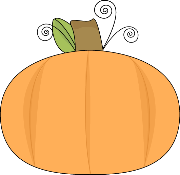 K-2=Manipulatives3-4=Chase & Flee and Volleyball5-6=Chase & Flee and VolleyballAnatomyK-2=Manipulatives3-4=Chase & Flee and Volleyball5-6=Chase & Flee and VolleyballK-2=Manipulatives3-4=Chase & Flee and Volleyball5-6=Chase & Flee and VolleyballK-2=Manipulatives3-4=Chase & Flee and Volleyball5-6=Chase & Flee and Volleyball 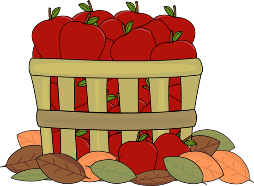 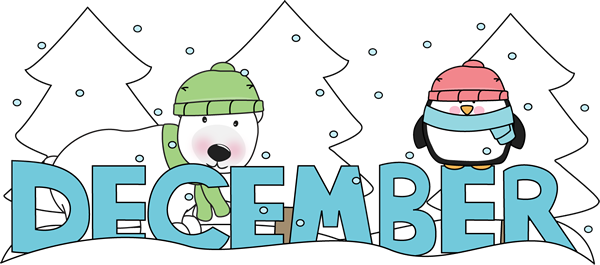 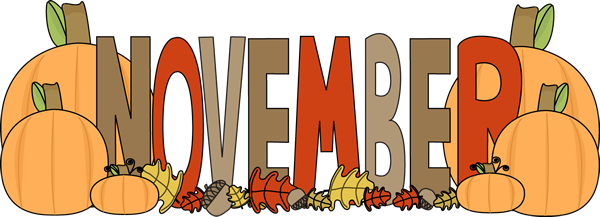 SundayMondayTuesdayWednesdayThursdayThursdayFriday11/1Election DayK-2=Manipulatives3-4=Chase & Flee and Volleyball5-6=Chase & Flee and Volleyball1:30 DismissalAnatomyK-2=Manipulatives3-4=Chase & Flee and Volleyball5-6=Chase & Flee and VolleyballK-2=Manipulatives3-4=Chase & Flee and Volleyball5-6=Chase & Flee and VolleyballK-2=Manipulatives3-4=Chase & Flee and Volleyball5-6=Chase & Flee and Volleyball11/8K-2=Manipulatives3-4=Chase & Flee and Volleyball5-6=Chase & Flee and VolleyballVeterans Day9:00 AM ProgramAnatomyK-2=Manipulatives3-4=Chase & Flee and Volleyball5-6=Chase & Flee and VolleyballK-2=Manipulatives3-4=Chase & Flee and Volleyball5-6=Chase & Flee and VolleyballK-2=Manipulatives3-4=Chase & Flee and Volleyball5-6=Chase & Flee and Volleyball11/15K-2=Manipulatives3-4=Chase & Flee and Volleyball5-6=Chase & Flee and Volleyball1:30 DismissalAnatomyK-2=Balance, Stunts, Tumbling and Dance3-4=Aerobic Games and Dance5-6=Aerobic Games and DanceK-2=Balance, Stunts, Tumbling and Dance3-4=Aerobic Games and Dance5-6=Aerobic Games and DanceK-2=Balance, Stunts, Tumbling and Dance3-4=Aerobic Games and Dance5-6=Aerobic Games and Dance11/22K-2=Balance, Stunts, Tumbling and Dance3-4=Aerobic Games and Dance5-6=Aerobic Games and Dance2:40 DismissalPersonal & Consumer Health 
Thanksgiving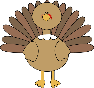 
Thanksgiving11/29K-2=Balance, Stunts, Tumbling and Dance3-4=Aerobic Games and Dance5-6=Aerobic Games and DancePersonal & Consumer HealthK-2=Balance, Stunts, Tumbling and Dance3-4=Aerobic Games and Dance5-6=Aerobic Games and DanceK-2=Balance, Stunts, Tumbling and Dance3-4=Aerobic Games and Dance5-6=Aerobic Games and DanceK-2=Balance, Stunts, Tumbling and Dance3-4=Aerobic Games and Dance5-6=Aerobic Games and Dance12/6K-2=Balance, Stunts, Tumbling and Dance3-4=Aerobic Games and Dance5-6=Aerobic Games and DancePersonal & Consumer HealthK-2=Balance, Stunts, Tumbling and Dance3-4=Aerobic Games and Dance5-6=Aerobic Games and DanceK-2=Balance, Stunts, Tumbling and Dance3-4=Aerobic Games and Dance5-6=Aerobic Games and DanceK-2=Balance, Stunts, Tumbling and Dance3-4=Aerobic Games and Dance5-6=Aerobic Games and Dance12/13K-2=Balance, Stunts, Tumbling and Dance3-4=Aerobic Games and Dance5-6=Aerobic Games and Dance1:30 DismissalPersonal & Consumer HealthK-2=Balance, Stunts, Tumbling and Dance3-4=Aerobic Games and Dance5-6=Aerobic Games and DanceK-2=Balance, Stunts, Tumbling and Dance3-4=Aerobic Games and Dance5-6=Aerobic Games and DanceK-2=Balance, Stunts, Tumbling and Dance3-4=Aerobic Games and Dance5-6=Aerobic Games and Dance12/202:40 Dismissal OROR 2:40 Dismissal12/27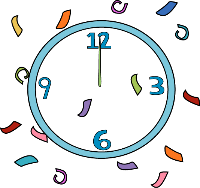  New Year’s Day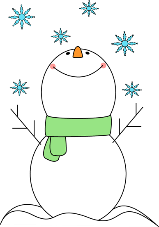  New Year’s DaySundayMondayTuesdayWednesdayThursdayFriday1/3K-2=Catching & Throwing3-4=Basketball & Daily Dozen5-6=ArcheryNutritionK-2=Catching & Throwing3-4=Basketball & Daily Dozen5-6=ArcheryK-2=Catching & Throwing3-4=Basketball & Daily Dozen5-6=Archery1/10K-2=Catching & Throwing3-4=Basketball & Daily Dozen5-6=Archery1:30 DismissalNutritionK-2=Catching & Throwing3-4=Basketball & Daily Dozen5-6=ArcheryK-2=Catching & Throwing3-4=Basketball & Daily Dozen5-6=Archery1/17Martin Luther King Jr DayK-2=Catching & Throwing3-4=Basketball & Daily Dozen5-6=ArcheryNutritionK-2=Catching & Throwing3-4=Basketball & Daily Dozen5-6=ArcheryK-2=Catching & Throwing3-4=Basketball & Daily Dozen5-6=Archery1/24K-2=Catching & Throwing3-4=Basketball & Daily Dozen5-6=ArcheryNutritionK-2=Catching & Throwing3-4=Basketball & Daily Dozen5-6=ArcheryK-2=Catching & Throwing3-4=Basketball & Daily Dozen5-6=Archery1/31Groundhog DayK-2=Jumping & Dance3-4=Hockey & Jump Rope5-6=Archery1:30 DismissalFamily Health & SexualityK-2=Jumping & Dance3-4=Hockey & Jump Rope5-6=ArcheryK-2=Jumping & Dance3-4=Hockey & Jump Rope5-6=Archery2/7K-2=Jumping & Dance3-4=Hockey & Jump Rope5-6=Hockey & Jump RopeFamily Health & SexualityK-2=Jumping & Dance3-4=Hockey & Jump Rope5-6=Hockey & Jump RopeJump Rope for Heart!Hoops for Heart!2/14Valentine’s DayPresidents’ DayK-2=Jumping & Dance3-4=Hockey & Jump Rope5-6=Hockey & Jump RopeFamily Health & Sexuality1:30 DismissalK-12 ConferencesK-2=Jumping & Dance3-4=Hockey & Jump Rope5-6=Hockey & Jump RopeK-2=Jumping & Dance3-4=Hockey & Jump Rope5-6=Hockey & Jump Rope2/21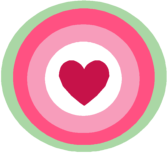 K-2=Jumping & Dance3-4=Hockey & Jump Rope5-6=Hockey & Jump Rope1:30 DismissalFamily Health & SexualityK-2=Jumping & Dance3-4=Hockey & Jump Rope5-6=Hockey & Jump RopeK-2=Jumping & Dance3-4=Hockey & Jump Rope5-6=Hockey & Jump Rope 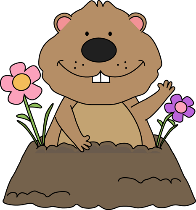 SundayMondayTuesdayWednesdayThursdayFriday2/28K-2=Kicking & Trapping3-4=Soccer & Walk/Jog/Run5-6=Group FitnessCommunity & EnvironmentalK-2=Kicking & Trapping3-4=Soccer & Walk/Jog/Run5-6=Group FitnessK-2=Kicking & Trapping3-4=Soccer & Walk/Jog/Run5-6=Group Fitness3/6K-2=Kicking & Trapping3-4=Soccer & Walk/Jog/Run5-6=Group FitnessCommunity & EnvironmentalK-2=Kicking & Trapping3-4=Soccer & Walk/Jog/Run5-6=Group FitnessNO SCHOOL3/13K-2=Kicking & Trapping3-4=Soccer & Walk/Jog/Run5-6=Group FitnessCommunity & EnvironmentalSt Patrick’s DayK-2=Kicking & Trapping3-4=Soccer & Walk/Jog/Run5-6=Group FitnessNO SCHOOL3/20K-2=Kicking & Trapping3-4=Soccer & Walk/Jog/Run5-6=Group FitnessSTAFF ONLYNO SCHOOLNO SCHOOL3/27 K-2=Kicking & Trapping3-4=Soccer & Walk/Jog/Run5-6=Group FitnessCommunity & EnvironmentalK-2=Kicking & Trapping3-4=Soccer & Walk/Jog/Run5-6=Group FitnessK-2=Kicking & Trapping3-4=Soccer & Walk/Jog/Run5-6=Group Fitness4/3K-2=Dribbling, Volleying & Striking3-4=Softball & Map Challenges5-6=Football & Map ChallengesPhysical ActivityMental & EmotionalK-2=Dribbling, Volleying & Striking3-4=Softball & Map Challenges5-6=Football & Map ChallengesK-2=Dribbling, Volleying & Striking3-4=Softball & Map Challenges5-6=Football & Map Challenges4/10K-2=Dribbling, Volleying & Striking3-4=Softball & Map Challenges5-6=Football & Map ChallengesPhysical ActivityMental & EmotionalK-2=Dribbling, Volleying & Striking3-4=Softball & Map Challenges5-6=Football & Map ChallengesNO SCHOOL4/17K-2=Dribbling, Volleying & Striking3-4=Softball & Map Challenges5-6=Football & Map Challenges1:30 DismissalPhysical ActivityMental & EmotionalK-2=Dribbling, Volleying & Striking3-4=Softball & Map Challenges5-6=Football & Map ChallengesK-2=Dribbling, Volleying & Striking3-4=Softball & Map Challenges5-6=Football & Map Challenges4/24K-2=Dribbling, Volleying & Striking3-4=Softball & Map Challenges5-6=Football & Map ChallengesPhysical ActivityMental & EmotionalK-2=Dribbling, Volleying & Striking3-4=Softball & Map Challenges5-6=Football & Map ChallengesFIELD DAY! 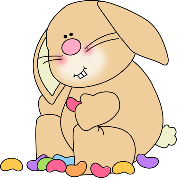 SundayMondayTuesdayWednesdayThursdayFriday5/1K-6 Fitness Testing1:30 DismissalK-6 Fitness TestingK-6 Fitness TestingK-6 Fitness Testing5/8Mother’s DayCatch-UpCatch-Up11:30 Dismissal OROR 11:30 Dismissal5/155/225/29Memorial Day6/56/12Flag Day6/19Father’s Day6/26